ВОЛГОГРАДСКАЯ ОБЛАСТЬ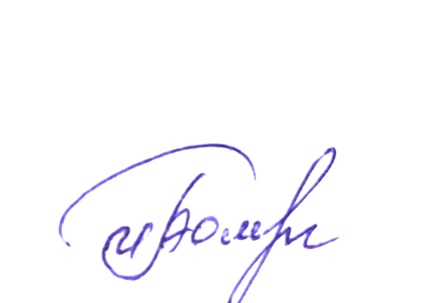 ГОРОДИЩЕНСКИЙ МУНИЦИПАЛЬНЫЙ РАЙОНАДМИНИСТРАЦИЯ КРАСНОПАХАРЕВСКОГО СЕЛЬСКОГО ПОСЕЛЕНИЯ403033 Волгоградская область Городищенкий район хутор Красный Пахарь ул. Новоселовская 16 тел. факс 8 –(84468 )-4-57-30                                                       e-mail: AdmKrpa@mail.ruПОСТАНОВЛЕНИЕ № 52от 13.11.2019г.Об утверждении проекта муниципальной  программы, направленной на реализацию мероприятий по благоустройству территории Краснопахаревского сельского поселения Городищенского  муниципального района  Волгоградской области на 2020 годв рамках реализации регионального проекта«Формирование комфортной городской среды»В соответствии с Бюджетным Кодексом Российской Федерации, Федеральным законом от 6 октября . N 131-ФЗ «Об общих принципах организации местного самоуправления в Российской Федерации», Уставом Краснопахаревского   сельского поселенияПОСТАНОВЛЯЮ:Утвердить прилагаемый проект «Муниципальной программы, направленной на реализацию мероприятий по благоустройству территории Краснопахаревского  сельского поселения Городищенского  муниципального района  Волгоградской области на 2020 год» в рамках реализации приоритетного проекта «Формирование комфортной городской среды»Настоящее постановление вступает в силу с момента подписания и подлежит официальному опубликованию (обнародованию).Глава Краснопахаревского сельского поселения	                                       И.В. Болучевская                                        	               ПАСПОРТ проекта (программы) по благоустройству общественной территорииКраснопахаревского сельского поселения Городищенского муниципального района Волгоградской области в 2020 году         Краснопахаревское  сельское поселение входит в состав территории Городищенского муниципального района Волгоградской области. Граница Краснопахаревского сельского поселения утверждена Законом Волгоградской области от 14.05.2005 г. №1058-ОД «Об установлении границ и наделением статусом Городищенского района и муниципальных образований в его составе». В состав Краснопахаревского сельского поселения входит населенные пункты: х. Красный Пахарь и с. Студено - Яблоновка. Административным центром поселения является х. Красный Пахарь.          Расстояние от х. Красный Пахарь  до районного центра р. п. Городище составляет 45 км, до областного центра -35 км.         Одним из показателей экономического развития является численность населения. Изменение численности населения служит индикатором уровня жизни в поселении, привлекательности территории для проживания, осуществления производственной деятельности. Численность населения Краснопахаревского сельского поселения по состоянию на 01.01.2018 г. составила 845 человек.         В поселении организовано централизованное водоснабжение населения из артезианских скважин.         Проведена газификация поселения. Жилищный фонд подключен к газовой сети.          В настоящее время в Краснопахаревском  сельском поселении функционирует Краснопахаревская ООШ – филиал МБОУ «Новонадежденская СШ» «Филиал». Численность учащихся в образовательном учреждении составляет 56 человек.           Амбулаторно-поликлиническую, неотложную помощь жителям оказывает ФАП, относящийся к государственному бюджетному учреждению здравоохранения «Городищенская ЦРБ».         Для организации досуга и обеспечения жителей поселения услугами культуры проведения оздоровительных и спортивных мероприятий организован МКУ «Центр культурного и  спортивно – оздоровительного обслуживания населения Краснопахаревского сельского поселения»     Услуги связи жителям оказывает «Почта России».      На территории поселения функционируют 2 магазина.Общая площадь жилищного фонда Краснопахаревского сельского поселения составляет 19,8 тыс. кв. м, том числе: многоквартирные площадью 8,4 тыс. кв. м., в том числе дома блокированной застройки  Средняя обеспеченность одного жителя Краснопахаревского сельского поселения жилыми метрами составляет 23,4 метров квадратных. Жилищное строительство в поселении осуществляется за счет собственных и заемных средств. Средства бюджетов Волгоградской области и муниципального района не вкладывались. Жилищный фонд пополняется за счет индивидуального строительства. Территория поселения освоена равномерно. Данная территория имеет положительную тенденцию к росту. Основная часть застроенной территории населенного пункта представляет собой компактное жилое образование.  Анализ показывает, что Краснопахаревского сельское поселение имеет реальные возможности дальнейшего перспективного развития.        Характеристика текущего состояния сектора благоустройства в Краснопахаревском  сельском поселении Городищенского  муниципального района  Волгоградской областиТекущее состояние общественных территорий Краснопахаревского сельского поселения требует принятия комплексных мер по благоустройству в соответствии с современными требованиями социальных запросов населения . При выполнении работ по благоустройству необходимо учитывать мнение жителей и сложившуюся инфраструктуру, осуществить  функциональное зонирование территории административного  центра и выполнить ряд других мероприятий . Комплексный подход позволяет наиболее полно и в то же время детально охватить весь объем проблем, решение которых поможет обеспечить комфортные условия проживания всего населения. Одной из важнейших задач Краснопахаревского сельского поселения Волгоградской области является формирование среды, комфортной, безопасной  и социально благоприятной для проживания населения, в том числе обеспечивающее благоустройство и надлежащее содержание общественных территорий, выполнение требований Градостроительного кодекса Российской Федерации при осуществлении градостроительной деятельности для поддержания социальных и индивидуальных потребностей жизнедеятельности человека. Учитывая сложность проблемы и необходимость выработки комплексного и системного решения, обеспечивающего кардинальное улучшение качества жизни населения, представляется наиболее эффективным решать существующие проблемы в рамках областной программы  по благоустройству и развитию территории муниципальных образований.Для здорового образа жизни и физического развития детей, их занятости установка детских игровых площадок является необходимым аспектом благоустройства территорий.Программа позволит улучшить  внешний вид сельского поселения, создать условия для комфортного, безопасного проживания и отдыха жителей..УТВЕРЖДЕНприказом комитета по делам территориальных образований,внутренней и информационной политики Волгоградской области от 11.11.2019 № 27Приложениек постановлениюадминистрации Краснопахаревского   сельского поселенияот 13.11.2019 г. № 52   1.Наименование администрации Администрация Краснопахаревского сельского поселения Городищенского муниципального районаВолгоградской области2.Полное название проекта (программы)Благоустройство территории по ул. Новоселовская, 18 Краснопахаревского сельского поселения Городищенского района Волгоградской области3.Цель и задачи проекта: Цель - Комплексное решение проблем благоустройства, улучшение внешнего вида территории общественного центра и создание наиболее благоприятной и комфортной среды жизнедеятельности гражданЗадачи - разработать проектное предложение по благоустройству общественной пешеходной зоны, соответствующее потребностям жителей поселения и обеспечивающее разнообразные виды деятельности различных социальных групп.4.Место реализации проекта (программы)Краснопахаревское сельское поселение Городищенского муниципального района Волгоградской области,  ул. Новоселовская, 18, х. Красный Пахарь5.Ожидаемые результаты-создание современного комфортного  общественного пространства в структуре сельского поселения -развитие зоны общественных рекреационных территорий-привлечение предприятий и организаций  к работам по благоустройству и предоставлению услуг структурами малого предпринимательства6.Целевая группа, на которую рассчитан проектдля всех групп населения, включая людей с ограниченными возможностями, детей, людей пожилого возраста7.Механизмы реализации (перечень действий, мероприятий)-  создание рабочей  группы по проекту;- проведение  анализа текущего состояния  благоустраиваемой территории - разработка проекта «Проект (программа) благоустройства  Краснопахаревского сельского поселения Городищенского муниципального района  Волгоградской области».- проведение конкурса конструктивных способов определения поставщиков- организационные мероприятия по внедрению Проекта с четким определением состава, функций, механизмов координации действий заказчика и конкретных исполнителей мероприятий;- рациональное использование бюджетных средств8.Этапы и сроки реализацииПодготовительный этап:  - эскизный проект, визуализация;- техно-рабочий проект;- размещение извещения на официальном сайте о проведении конкурса по отбору подрядных организаций для благоустройства территории.Основной этап:  весна-осень  2020 года.- планировка  земельного участка;- установка сети освещения;- устройство тротуарного покрытия; - устройство сцены;- установка МАФ; - установка ограждения;- высадка растений, посев газона и однолетников.Заключительный этап:Завершение проекта:    2020 год, Сдача - приемка объекта9.Технико-экономическое обоснование проектаОбщий объем финансирования Программы за весь период составляет 3340,00 тыс. руб.Площадь территории благоустройства – 2968,8 м210.Эффективность от реализации проектаэффективность данного проекта в основном выражена в улучшении социальных показателей и индикаторов. Эффективность проекта будет достигнута  за счет повышения комфортности и безопасности  проживания жителей муниципального образования и активизации общественных контактов различных социальных групп.Этому будут способствовать следующие достигнутые показатели:- благоустройство общественного центра поселения-создание комфортных условий для отдыха жителей муниципального образования,- улучшения экологического и санитарного состояния зеленых насаждений- увеличение площадей зеленых насаждений общего пользования11.Проектные материалыальбом чертежей, включающий ситуационную схему, фотофиксацию существующего положения, схему благоустройства территории, календарный план, визуализацию предложения по благоустройству, схему озеленения, применение МАФ, затраты на благоустройство (приближенный расчет)12.Контактные данные должностного лица, ответственного за разработку проектаДолганова Светлана Андреевна, конт. тел. 8-919-980-2425